입  사  지  원  서개인정보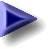 학력사항경력사항자기소개(성장과정 및 성격의 장단점)경력 기술서 (심사 경력등)_글자수 제한 없음 향후 KB저축은행이 나아가야 할 방향과 본인이 어떤 역할을 할 수 있는지 서술 하시오. 제출된 입사지원서는 본인에게 반환되지 않음.이름(한자)영문명생년월일(양/음)생년월일(양/음)현 거주지전화번호(자택)--휴대폰휴대폰이메일주소성별성별보훈여부여/부여/부장애여부장애여부여/부여/부구 분학교명전공입학연월∼졸업연월소재지성적(평점/총점)고등학교대학교편입대학교대학원근무처근무부서직위근무기간근무년수재직여부““개인정보 수집·이용 동의서개인정보보호법에 의거 본인은 귀사가 고용·인사 목적으로 입사지원시 개인정보를 수집·이용하는 것에 동의합니다.(※지원서상 모든 기재사항은 사실임을 증명하며, 차후 허위로 판명될 시 입사가 취소될 수 있음을 고지하고 인지하였음에 동의합니다.)202  년   월    일            성 명 :      개인정보 수집·이용·제공 동의서KB저축은행 귀하본인은「개인정보 보호법」제15조 제1항 제1호, 제23조 제1호, 제24조 제1항 제1호에 따라 ㈜KB저축은행이 임직원 고용시 지원자의 고용적격여부 판단 및 입사 후 인사관리 목적으로 귀사가 아래의 내용과 같이 본인의 개인정보를 수집·이용 또는 제공하는 것에 동의합니다.1. 수집·이용에 관한 사항2. 제공에 관한 사항※ 본인은 본 동의서의 내용을 이해하였으며, 개인(신용)정보 수집·이용·제공에 관하여 동의 합니다.202   년    월    일성 명:                          